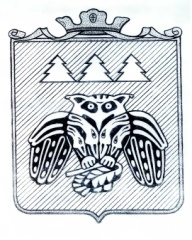 ПОСТАНОВЛЕНИЕадминистрации муниципального образованиямуниципального района «Сыктывдинский»«Сыктывдiн» муниципальнöй районынмуниципальнöй юкöнса администрациялöнШУÖМот 19 июня 2020 года    					                                                    № 6/770Руководствуясь статьёй 179 Бюджетного кодекса Российской Федерации, постановлением администрации муниципального образования муниципального района «Сыктывдинский» от 30 марта 2018 года №3/263 «Об утверждении Порядка разработки, реализации и оценки эффективности  муниципальных программ  и методических указаний по разработке и реализации муниципальных программ в МО МР «Сыктывдинский», администрация муниципального образования муниципального района «Сыктывдинский»ПОСТАНОВЛЯЕТ:Внести в приложение к постановлению администрации МО МР «Сыктывдинский» от 14 октября 2019 года № 10/1256 «Об утверждении муниципальной программы МО МР «Сыктывдинский» «Развитие культуры, физической культуры и спорта в МОМР «Сыктывдинский»»  изменения согласно приложению. Контроль за исполнением настоящего постановления возложить на заместителя руководителя администрации муниципального района (В.Ю. Носов).Настоящее постановление  вступает в силу со дня его официального опубликования.Руководитель  администрациимуниципального района                                                                                            Л.Ю. ДоронинаПриложение к постановлению администрации муниципального образования муниципального района «Сыктывдинский» от 19 июня 2020 года № 6/770ИЗМЕНЕНИЯ, вносимые в приложение постановление администрации МО МР «Сыктывдинский» от 14 октября 2019 года № 10/1256 «Об утверждении муниципальной программы МО МР «Сыктывдинский» «Развитие культуры, физической культуры и спорта в МОМР «Сыктывдинский»» 1. В приложении к постановлению администрации МО МР «Сыктывдинский» от 14 октября 2019 года  № 10/1256 «Об утверждении муниципальной программы МО МР «Сыктывдинский» «Развитие культуры, физической культуры и спорта в МОМР «Сыктывдинский»:1.1. Позицию «Объёмы финансирования муниципальной программы» таблицы паспорта муниципальной программы муниципального образования муниципального района «Сыктывдинский» «Развитие культуры, физической культуры и спорта в МОМР «Сыктывдинский» изложить в следующей редакции:«».   1.2. Позицию «Объёмы бюджетных ассигнований подпрограммы» таблицы паспорта подпрограммы 1 «Развитие культуры в МОМР «Сыктывдинский» изложить в следующей редакции:   « ».1.3. Позицию «Объёмы бюджетных ассигнований подпрограммы» таблицы паспорта подпрограммы 2 «Развитие физической культуры и спорта в МОМР «Сыктывдинский» изложить в следующей редакции:«».1.4. Позицию «Объёмы бюджетных ассигнований подпрограммы» таблицы паспорта подпрограммы 3 «Въездной и внутренний туризм в МО МР «Сыктывдинский»» изложить в следующей редакции:«».1.5. Таблицу 3 «Информация по финансовому обеспечению муниципальной программы» за счет средств бюджета муниципального района «Сыктывдинский» (с учетом средств межбюджетных трансфертов)» изложить в следующей редакции: «Таблица № 3Информация по финансовому обеспечению муниципальной программы за счет средств бюджета муниципального района «Сыктывдинский»(с учетом средств межбюджетных трансфертов)».1.6.  Таблицу 4 «Ресурсное обеспечение и прогнозная (справочная) оценка расходов местного бюджета на реализацию целей муниципальной программы (с учетом средств межбюджетных трансфертов)» изложить в следующей редакции:                                                                               «Таблица 4Ресурсное обеспечение и прогнозная (справочная) оценка расходов местного бюджета на реализацию целей муниципальной программы (с учетом средств межбюджетных трансфертов)».О внесении изменений в  постановление администрации МО МР «Сыктывдинский» от 14 октября 2019 года № 10/1256 «Об утверждении муниципальной программыМО  МР «Сыктывдинский» «Развитие культуры, физической культуры и спорта в МО МР «Сыктывдинский»» Объемы финансированиямуниципальной программыОбщий объём финансирования Программы на 2020-2022 годы предусматривается в размере 613 454,4 тыс. рублей, в том числе:За счет средств федерального бюджета – 36 282,4 тыс. рублей.За счёт средств бюджета Республики Коми – 202 125,4 тыс. рублей;за счёт средств местного бюджета – 375 046,6 тыс. рублей;Прогнозный объём финансирования Программы по годам составляет:за счёт средств федерального бюджета 2020 год – 4 106,1 тыс. рублей;2021 год – 22 593,7 тыс. рублей;2022 год – 9 582,6 тыс. рублей;за счёт средств бюджета Республики Коми:2020 год – 74 182,4 тыс. рублей;	2021 год – 64 559,4 тыс. рублей;2022 год – 63 383,6 тыс. рублей;за счёт средств местного бюджета:2020 год – 129 634,0 тыс. рублей;2021 год – 123 464,1 тыс. рублей;2022 год – 121 948,5 тыс. рублей;Объём бюджетных ассигнований уточняется ежегодно при формировании бюджета МО МР «Сыктывдинский» на очередной финансовый год и плановый период и при внесении изменений в бюджет муниципального района «Сыктывдинский»Объемы бюджетных ассигнований подпрограммыОбщий объём финансирования Подпрограммы на 2020-2022 годы предусматривается в размере 580 275,3 тыс. рублей, в том числе:За счет средств федерального бюджета – 33 316,8 тыс. рублей.За счёт средств бюджета Республики Коми – 197 377,3 тыс. рублей;за счёт средств местного бюджета – 349 581,2 тыс. рублей;Прогнозный объём финансирования подпрограммы по годам составляет:за счёт средств федерального бюджета 2020 год – 1 140,5 тыс. рублей;2021 год – 22 593,7 тыс. рублей;2022 год – 9 582,6 тыс. рублей;за счёт средств бюджета Республики Коми:2020 год – 71 690,8 тыс. рублей;	2021 год – 63 472,0 тыс. рублей;2022 год – 62 214,5 тыс. рублей;за счёт средств местного бюджета:2020 год – 120 520,2 тыс. рублей;2021 год – 115 264,1 тыс. рублей;2022 год – 113 796,9 тыс. рублей;Объём бюджетных ассигнований уточняется ежегодно при формировании бюджета МО МР «Сыктывдинский» на очередной финансовый год и плановый период и при внесении изменений в бюджет муниципального района «Сыктывдинский»Объемы бюджетных ассигнований подпрограммыОбщий объём финансирования Подпрограммы на 2020-2022 годы предусматривается в размере 32 849,1 тыс. рублей, в том числе:За счет средств федерального бюджета – 2 965,6 тыс. рублей.За счёт средств бюджета Республики Коми – 4 748,1 тыс. рублей;за счёт средств местного бюджета – 25 135,4 тыс. рублей;Прогнозный объём финансирования подпрограммы по годам составляет:за счёт средств федерального бюджета 2020 год – 2 965,6 тыс. рублей;2021 год – 0,0 тыс. рублей;2022 год – 0,0 тыс. рублей;за счёт средств бюджета Республики Коми:2020 год – 2 491,6 тыс. рублей;	2021 год – 1 087,4 тыс. рублей;2022 год – 1 169,1 тыс. рублей;за счёт средств местного бюджета:2020 год – 9 013,8 тыс. рублей;2021 год – 8 100,0 тыс. рублей;2022 год – 8 021,6 тыс. рублей;Объём бюджетных ассигнований уточняется ежегодно при формировании бюджета МО МР «Сыктывдинский» на очередной финансовый год и плановый период и при внесении изменений в бюджет муниципального района «Сыктывдинский»Объемы       
бюджетных    
ассигнований 
подпрограммы         «Общий объём финансирования подпрограммы  на 2020-2022 годы предусматривается в размере 330,0 тыс. рублей, в том числе:за счет средств федерального бюджета – 0 тыс. рублей.за счёт средств бюджета Республики Коми – 0 тыс. рублей;за счёт средств местного бюджета – 330,0 тыс. рублей;Прогнозный объём финансирования подпрограммы по годам составляет:за счёт средств федерального бюджета 2020 год – 0,0 тыс. рублей;2021 год – 0,0 тыс. рублей;2022 год – 0,0 тыс. рублей;за счёт средств бюджета Республики Коми:2020 год – 0,0 тыс. рублей;2021 год – 0,0 тыс. рублей;2022 год – 0,0 тыс. рублей;за счёт средств местного бюджета:2020 год – 100,0 тыс. рублей;2021 год – 100,0 тыс. рублей;2022 год – 130,0 тыс. рублей;Объём бюджетных ассигнований уточняется ежегодно при формировании бюджета МО МР «Сыктывдинский» на очередной финансовый год и плановый период и при внесении изменений в бюджет муниципального района «Сыктывдинский»СтатусНаименование муниципальной программы, подпрограммы муниципальной программы, основного мероприятияОтветственный исполнитель, соисполнители,Расходы, тыс. рублейРасходы, тыс. рублейРасходы, тыс. рублейРасходы, тыс. рублейСтатусНаименование муниципальной программы, подпрограммы муниципальной программы, основного мероприятияОтветственный исполнитель, соисполнители,всего (с нарастающим итогом с начала реализации программы)2020 год2021 год2022 год1234567Муниципальная 
программа «Развитие культуры, физической культуры и спорта в МОМР «Сыктывдинский» на 2019-2021 годы»Всего613 454,4207 922,5210 617,2194 914,7Муниципальная 
программа «Развитие культуры, физической культуры и спорта в МОМР «Сыктывдинский» на 2019-2021 годы»Все соисполнители613 454,4207 922,5210 617,2194 914,7Подпрограмма 1 Развитие культуры в МО МР «Сыктывдинский»Всего580 275,3193 351,5201 329,8185 594,0Подпрограмма 1 Развитие культуры в МО МР «Сыктывдинский»Все соисполнители580 275,3193 351,5201 329,8185 594,0Задача 1 Обеспечение доступности объектов сферы культуры, сохранение и актуализация культурного наследияУправление культуры159 686,055 267,961 665,342 752,8Основное мероприятие 1.1.1.Строительство и реконструкция  муниципальных объектов сферы культурыУправление культуры50 023,91 638,433 975,514 410,0Основное мероприятие 1.1.2.Ремонт, капитальный ремонт, оснащение специальным оборудованием и материалами зданий муниципальных учреждений  сферы культуры (в т.ч. реализация народных проектов)Управление культуры24 606,024 606,00,00,0Основное мероприятие 1.1.3.Обеспечение  первичных мер пожарной безопасности муниципальных учреждений сферы культурыУправление культуры391,7391,70,00,0Основное мероприятие 1.1.4.Обновление  материально- технической базы, приобретение  специального оборудования, музыкальных инструментов для оснащения муниципальных учреждений сферы культуры, в том числе для сельских учреждений культуры и муниципальных организаций дополнительного образования детей в сфере культуры и искусства (т.ч. реализация народных проектов)Управление культуры1 818,31 818,30,00,0Основное мероприятие 1.1.5.Сохранение и развитие государственных языков Республики КомиУправление культуры0,00,00,00,0Основное мероприятие 1.1.6.Оказание муниципальных услуг (выполнение работ) библиотекамиУправление культуры64 591,720 763,421 688,822 139,5мероприятие 1.1.6.1.Оказание  муниципальных услуг (выполнение работ) библиотеками за исключением оплаты по коммунальным услугамУправление культуры62 225,720 011,420 900,821 313,5мероприятие 1.1.6.2.Оплата муниципальными учреждениями расходов по коммунальным услугамУправление культуры2 366,0752,0788,0826,0Основное мероприятие 1.1.7.Комплектование книжных (документных)   библиотек муниципального образования МР «Сыктывдинский»Управление культуры189,2189,20,000,00Основное мероприятие 1.1.8.Оказание муниципальных услуг (выполнение работ) музеямиУправление культуры18 046,45 842,16 001,06 203,3мероприятие 1.1.8.1.Оказание  муниципальных услуг (выполнение работ)  музеями  за исключением оплаты по коммунальным услугамУправление культуры14 481,04 702,74 809,04 969,3мероприятие 1.1.8.2.Оплата муниципальными учреждениями расходов по коммунальным услугамУправление культуры3 565,41 139,41 192,01 234,0Основное мероприятие 1.1.9.Проведение мероприятий по подключению общедоступных библиотек в РК к сети «Интернет» и развитие системы библиотечного дела с учётом задачи расширения информационных технологий и оцифровки за счёт средств, поступающих из федерального бюджетаУправление культуры18,818,80,00,0Задача 2 Совершенствование условий для выявления, реализации творческого потенциала населения МО МР «Сыктывдинский»Управление культуры337 040,6109 942,0111 906,9115 191,7Основное мероприятие 1.2.1Оказание муниципальных услуг (выполнение работ)  учреждениями культурно – досугового типаУправление культуры214 396,769 917,271 161,873 317,7мероприятие 1.2.1.1.Оказание  муниципальных услуг (выполнение работ)   учреждениями культурно – досугового типа   за исключением оплаты по коммунальным услугамУправление культуры180 639,959 086,559 899,261 654,2мероприятие 1.2.1.2.Оплата муниципальными учреждениями расходов по коммунальным услугамУправление культуры33 756,810 830,711 262,611 663,5Основное мероприятие 1.2.2.Оказание муниципальных услуг (выполнение работ)  муниципальными образованиями организациями дополнительного образования детей в сфере культуры и искусстваУправление культуры121 893,939 674,840 545,141 674,0мероприятие 1.2.2.1.Оказание  муниципальных услуг (выполнение работ)    муниципальными образованиями организациями дополнительного образования детей в сфере культуры и искусства    за исключением оплаты по коммунальным услугамУправление культуры116 113,437 824,338 612,139 677,0мероприятие 1.2.2.2.Оплата муниципальными учреждениями расходов по коммунальным услугамУправление культуры5 780,51 850,51 933,01 997,0Основное мероприятие 1.2.3.Организация и проведение районных мероприятий для населенияУправление культуры600,0200,0200,0200,0Мероприятие1.2.3.1.Поддержка добровольческих (волонтерских) и некоммерческих организаций в целях стимулирования их работы по реализации социокультурных проектовУправление культуры0,00,00,00,0Основное мероприятие 1.2.4.Повышение квалификации и профессиональной компетентности специалистов муниципальных учреждений сферы культурыУправление культуры0,00,00,00,0Основное мероприятие 1.2.5.Государственная поддержка муниципальных учреждений культурыУправление культуры150,0150,00,000,00Задача 3Обеспечение реализации муниципальной программыУправление культуры83 548,728 141,627 757,627 649,5Основное мероприятие 1.3.1Руководство и управление в сфере установленных функций органов местного самоуправления (в т.ч. содержание централизованной бухгалтерии управления культуры и  МКУ «ЦОДУК»)Управление культуры83 548,728 141,627 757,627 649,5мероприятие 1.3.1.1.Руководство и управление в сфере установленных функций органов местного самоуправления (в т.ч. содержание централизованной бухгалтерии управления культуры и  МКУ «ЦОДУК»)за исключением оплаты по коммунальным услугамУправление культуры82 749,627 886,627 491,527 371,5мероприятие 1.3.1.2.Оплата муниципальными учреждениями расходов по коммунальным услугамУправление культуры799,1255,0266,1278,0Основное мероприятие 1.3.2.Организация взаимодействия с органами местного самоуправления МО МР  «Сыктывдинский» и органами исполнительной власти МР  по реализации муниципальной программыУправление культуры0,00,00,00,0Подпрограмма 2 Подпрограмма 2 «Развитие физической культуры и спорта в МО МР «Сыктывдинский»Управление культуры32 849,114 471,09 187,49 190,7Задача 1"Развитие инфраструктуры физической культуры и спорта"Управление культуры3 543,33 543,30,00,0Основное мероприятия 2.1.1Строительство и реконструкция спортивных объектов для муниципальных нуждУправление культуры0,00,00,00,0Основное мероприятия 2.1.2Модернизация действующих муниципальных спортивных сооружений Управление культуры0,00,00,00,0Основное мероприятия 2.1.3 Обеспечение муниципальных учреждений спортивной направленности и муниципальных образований спортивным оборудованием и транспортомУправление культуры3 153,33 153,30,00,0Основное мероприятия 2.1.4 Реализации народных проектов в сфере физической культуры  и спортаУправление культуры390,0390,00,00,0Задача 2  Обеспечение деятельности учреждений, осуществляющих физкультурно-спортивную работу с населениемУправление культуры27 538,410 341,38 569,48 627,7Основное мероприятия 2.2.1.Оказание муниципальных услуг (выполнение работ) учреждениями физкультурно-спортивной направленности Управление культуры25 927,28 730,18 569,48 627,7мероприятие 2.2.1.1.Оказание  муниципальных услуг (выполнение работ)    учреждениями физкультурно-спортивной направленности за исключением оплаты по коммунальным услугамУправление культуры24 109,28 156,17 958,47 994,7мероприятие 2.2.1.2.Оплата муниципальными учреждениями расходов по коммунальным услугамУправление культуры1 818,0574,0611,0633,0Основное мероприятия 2.2.2. Укрепление материально-технической базы учреждений физкультурно-спортивной направленности Управление культуры1 611,21 611,20,00,0Задача 3Развитие  кадрового потенциала и обеспечение квалифицированного кадрового потенциала учреждений физической культуры и массового спортаУправление культуры0,00,00,00,0Основное мероприятие 2.3.1Организация подготовки и переподготовки специалистов в сфере физической культуры и спортаУправление культуры0,00,00,00,0Задача 4Вовлечение всех категорий населения МОМР "Сыктывдинский" в массовые физкультурные и спортивные мероприятияУправление культуры1 767,4586,4618,0563,0Основное мероприятия 2.4.1.Организация, проведение официальных физкультурно-оздоровительных и спортивных мероприятий для населения, в том числе для лиц с ограниченными возможностями здоровьяУправление культуры717,4176,4298,0243,0Основное мероприятия 2.4.2.Организация, проведение официальных муниципальных соревнований для выявления перспективных и талантливых спортсменовУправление культуры213,971,371,371,3Основное мероприятия 2.4.3.Участие сборных команд района в республиканских соревнованиях.Управление культуры566,1248,7158,7158,7Основное мероприятия 2.4.4.Организация и проведение учебно-тренировочных сборов для сборных команд районаУправление культуры270,090,090,090,0Подпрограмма 3Развитие въездного и внутреннего туризма в МО МР «Сыктывдинский»ОЭР, Управление культуры 330,0100,0100,0130,0ЗадачаФормирование благоприятной среды для развития въездного и внутреннего туризма в муниципальном районе «Сыктывдинский»ОЭР, Управление культуры330,0100,0100,0130,0Основное мероприятие 3.1.1Разработка и реализация приоритетных проектов в сфере туризмаОЭР, Управление культуры 330,0100,0100,0130,0Основное мероприятие 3.1.2.Развитие и укрепление материально-технической базы туризмаУправление культуры 0,00,00,00,0Основное мероприятие  3.1.3.Подготовка и продвижение турпродукта на рынке туристических услугУправление культуры 0,00,00,00,0СтатусНаименование муниципальной программы, подпрограммы муниципальной программы, ведомственной целевой программы, основного мероприятияИсточник финансирования Оценка всего расходов, тыс. рублейОценка всего расходов, тыс. рублейОценка всего расходов, тыс. рублейОценка всего расходов, тыс. рублейСтатусНаименование муниципальной программы, подпрограммы муниципальной программы, ведомственной целевой программы, основного мероприятияИсточник финансирования всего ( с нарастающим итогом с начала реализации программы2020 год2021 год2022 годМуниципальная программа«Развитие культуры, физической культуры и спорта в МОМР «Сыктывдинский» на 2012-2022 годы»Всего:613 454,4207 922,5210 617,2194 914,7Муниципальная программа«Развитие культуры, физической культуры и спорта в МОМР «Сыктывдинский» на 2012-2022 годы»в том числе:Муниципальная программа«Развитие культуры, физической культуры и спорта в МОМР «Сыктывдинский» на 2012-2022 годы»Бюджет муниципального образования, из них за счет средствМуниципальная программа«Развитие культуры, физической культуры и спорта в МОМР «Сыктывдинский» на 2012-2022 годы»- местного бюджета375 046,6129 634,0123 464,1121 948,5Муниципальная программа«Развитие культуры, физической культуры и спорта в МОМР «Сыктывдинский» на 2012-2022 годы»- республиканского бюджета РК202 125,474 182,464 559,463 383,6Муниципальная программа«Развитие культуры, физической культуры и спорта в МОМР «Сыктывдинский» на 2012-2022 годы»- федерального бюджета36 282,44 106,122 593,79 582,6Муниципальная программа«Развитие культуры, физической культуры и спорта в МОМР «Сыктывдинский» на 2012-2022 годы»средства от приносящей доход деятельности0,00,00,00,0Подпрограмма 1 «Развитие культуры  в МО МР «Сыктывдинский»Всего:580 275,3193 351,5201 329,8185 594,0Подпрограмма 1 «Развитие культуры  в МО МР «Сыктывдинский»в том числе:Подпрограмма 1 «Развитие культуры  в МО МР «Сыктывдинский»Бюджет муниципального образования, из них за счет средствПодпрограмма 1 «Развитие культуры  в МО МР «Сыктывдинский»- местного бюджета349 581,2120 520,2115 264,1113 796,9Подпрограмма 1 «Развитие культуры  в МО МР «Сыктывдинский»- республиканского бюджета РК197 377,371 690,863 472,062 214,5Подпрограмма 1 «Развитие культуры  в МО МР «Сыктывдинский»- федерального бюджета33 316,81 140,522 593,79 582,6Подпрограмма 1 «Развитие культуры  в МО МР «Сыктывдинский»средства от приносящей доход деятельности0,00,00,00,0Задача 1Обеспечение доступности объектов сферы культуры, сохранение и актуализация культурного наследияВсего:159 686,055 267,961 665,342 752,8Задача 1Обеспечение доступности объектов сферы культуры, сохранение и актуализация культурного наследияв том числе:Задача 1Обеспечение доступности объектов сферы культуры, сохранение и актуализация культурного наследияБюджет муниципального образования, из них за счет средствЗадача 1Обеспечение доступности объектов сферы культуры, сохранение и актуализация культурного наследия- местного бюджета54 806,021 282,717 419,816 103,5Задача 1Обеспечение доступности объектов сферы культуры, сохранение и актуализация культурного наследия- республиканского бюджета РК71 713,232 994,721 651,817 066,7Задача 1Обеспечение доступности объектов сферы культуры, сохранение и актуализация культурного наследия- федерального бюджета33 166,8990,522 593,79 582,6Задача 1Обеспечение доступности объектов сферы культуры, сохранение и актуализация культурного наследиясредства от приносящей доход деятельности0,00,00,00,0Основное мероприятие 1.1.1Строительство и реконструкция  муниципальных объектов сферы культурыВсего:50 023,91 638,433 975,514 410,0Основное мероприятие 1.1.1Строительство и реконструкция  муниципальных объектов сферы культурыв том числе:Основное мероприятие 1.1.1Строительство и реконструкция  муниципальных объектов сферы культурыБюджет муниципального образования, из них за счет средствОсновное мероприятие 1.1.1Строительство и реконструкция  муниципальных объектов сферы культуры- местного бюджета4 057,71 638,41 698,8720,5Основное мероприятие 1.1.1Строительство и реконструкция  муниципальных объектов сферы культуры- республиканского бюджета РК13 789,90,09 683,04 106,9Основное мероприятие 1.1.1Строительство и реконструкция  муниципальных объектов сферы культуры- федерального бюджета32 176,30,022 593,79 582,6Основное мероприятие 1.1.1Строительство и реконструкция  муниципальных объектов сферы культурысредства от приносящей доход деятельности0,00,00,00,0Основное мероприятие  1.1.2Ремонт, капитальный ремонт, оснащение специальным оборудованием и материалами зданий муниципальных учреждений  сферы культуры (в т.ч. реализация народных проектов)Всего:24 606,024 606,00,00,0Основное мероприятие  1.1.2Ремонт, капитальный ремонт, оснащение специальным оборудованием и материалами зданий муниципальных учреждений  сферы культуры (в т.ч. реализация народных проектов)в том числе:Основное мероприятие  1.1.2Ремонт, капитальный ремонт, оснащение специальным оборудованием и материалами зданий муниципальных учреждений  сферы культуры (в т.ч. реализация народных проектов)Бюджет муниципального образования, из них за счет средствОсновное мероприятие  1.1.2Ремонт, капитальный ремонт, оснащение специальным оборудованием и материалами зданий муниципальных учреждений  сферы культуры (в т.ч. реализация народных проектов)- местного бюджета3 459,63 459,60,00,0Основное мероприятие  1.1.2Ремонт, капитальный ремонт, оснащение специальным оборудованием и материалами зданий муниципальных учреждений  сферы культуры (в т.ч. реализация народных проектов)- республиканского бюджета РК21 146,421 146,40,00,0Основное мероприятие  1.1.2Ремонт, капитальный ремонт, оснащение специальным оборудованием и материалами зданий муниципальных учреждений  сферы культуры (в т.ч. реализация народных проектов)- федерального бюджета0,00,00,00,0Основное мероприятие  1.1.2Ремонт, капитальный ремонт, оснащение специальным оборудованием и материалами зданий муниципальных учреждений  сферы культуры (в т.ч. реализация народных проектов)средства от приносящей доход деятельности0,00,00,00,0Основное мероприятие 1.1.3Обеспечение  первичных мер пожарной безопасности муниципальных учреждений сферы культураВсего:391,7391,70,00,0Основное мероприятие 1.1.3Обеспечение  первичных мер пожарной безопасности муниципальных учреждений сферы культурав том числе:Основное мероприятие 1.1.3Обеспечение  первичных мер пожарной безопасности муниципальных учреждений сферы культураБюджет муниципального образования, из них за счет средствОсновное мероприятие 1.1.3Обеспечение  первичных мер пожарной безопасности муниципальных учреждений сферы культура- местного бюджета78,378,30,00,0Основное мероприятие 1.1.3Обеспечение  первичных мер пожарной безопасности муниципальных учреждений сферы культура- республиканского бюджета РК313,4313,40,00,0Основное мероприятие 1.1.3Обеспечение  первичных мер пожарной безопасности муниципальных учреждений сферы культура- федерального бюджета0,00,00,00,0Основное мероприятие 1.1.3Обеспечение  первичных мер пожарной безопасности муниципальных учреждений сферы культурасредства от приносящей доход деятельности0,00,00,00,0Основное мероприятие 1.1.4.Обновление  МТБ, приобретение  специального оборудования, музыкальных инструментов для оснащения муниципальных учреждений сферы культуры  и муниципальных организаций дополнительного образования детей в сфере культуры и искусства (в т.ч. реализация народных проектов)Всего:1 818,31 818,30,00,0Основное мероприятие 1.1.4.Обновление  МТБ, приобретение  специального оборудования, музыкальных инструментов для оснащения муниципальных учреждений сферы культуры  и муниципальных организаций дополнительного образования детей в сфере культуры и искусства (в т.ч. реализация народных проектов)в том числе:Основное мероприятие 1.1.4.Обновление  МТБ, приобретение  специального оборудования, музыкальных инструментов для оснащения муниципальных учреждений сферы культуры  и муниципальных организаций дополнительного образования детей в сфере культуры и искусства (в т.ч. реализация народных проектов)Бюджет муниципального образования, из них за счет средствОсновное мероприятие 1.1.4.Обновление  МТБ, приобретение  специального оборудования, музыкальных инструментов для оснащения муниципальных учреждений сферы культуры  и муниципальных организаций дополнительного образования детей в сфере культуры и искусства (в т.ч. реализация народных проектов)- местного бюджета419,6419,60,00,0Основное мероприятие 1.1.4.Обновление  МТБ, приобретение  специального оборудования, музыкальных инструментов для оснащения муниципальных учреждений сферы культуры  и муниципальных организаций дополнительного образования детей в сфере культуры и искусства (в т.ч. реализация народных проектов)- республиканского бюджета РК419,6419,60,00,0Основное мероприятие 1.1.4.Обновление  МТБ, приобретение  специального оборудования, музыкальных инструментов для оснащения муниципальных учреждений сферы культуры  и муниципальных организаций дополнительного образования детей в сфере культуры и искусства (в т.ч. реализация народных проектов)- федерального бюджета979,1979,10,00,0Основное мероприятие 1.1.4.Обновление  МТБ, приобретение  специального оборудования, музыкальных инструментов для оснащения муниципальных учреждений сферы культуры  и муниципальных организаций дополнительного образования детей в сфере культуры и искусства (в т.ч. реализация народных проектов)средства от приносящей доход деятельности0,00,00,00,0Основное мероприятие 1.1.5.Сохранение и развитие государственных языков Республики КомиВсего:0,00,00,00,0Основное мероприятие 1.1.5.Сохранение и развитие государственных языков Республики Комив том числе:Основное мероприятие 1.1.5.Сохранение и развитие государственных языков Республики КомиБюджет муниципального образования, из них за счет средствОсновное мероприятие 1.1.5.Сохранение и развитие государственных языков Республики Коми- местного бюджета0,00,00,00,0Основное мероприятие 1.1.5.Сохранение и развитие государственных языков Республики Коми- республиканского бюджета РК0,00,00,00,0Основное мероприятие 1.1.5.Сохранение и развитие государственных языков Республики Коми- федерального бюджета0,00,00,00,0Основное мероприятие 1.1.5.Сохранение и развитие государственных языков Республики Комисредства от приносящей доход деятельности0,00,00,00,0Основное мероприятие 1.1.6.Оказание муниципальных услуг (выполнение работ)  библиотекамиВсего:64 591,720 763,421 688,822 139,5Основное мероприятие 1.1.6.Оказание муниципальных услуг (выполнение работ)  библиотекамив том числе:Основное мероприятие 1.1.6.Оказание муниципальных услуг (выполнение работ)  библиотекамиБюджет муниципального образования, из них за счет средствОсновное мероприятие 1.1.6.Оказание муниципальных услуг (выполнение работ)  библиотеками- местного бюджета37 502,612 484,612 670,812 347,2Основное мероприятие 1.1.6.Оказание муниципальных услуг (выполнение работ)  библиотеками- республиканского бюджета РК27 089,18 278,89 018,09 792,3Основное мероприятие 1.1.6.Оказание муниципальных услуг (выполнение работ)  библиотеками- федерального бюджета0,00,00,00,0Основное мероприятие 1.1.6.Оказание муниципальных услуг (выполнение работ)  библиотекамисредства от приносящей доход деятельности0,00,00,00,0мероприятие 1.1.6.1Оказание муниципальных услуг (выполнение работ)  библиотеками за исключением оплаты по коммунальным услугамВсего:62 225,720 011,420 900,821 313,5мероприятие 1.1.6.1Оказание муниципальных услуг (выполнение работ)  библиотеками за исключением оплаты по коммунальным услугамв том числе:мероприятие 1.1.6.1Оказание муниципальных услуг (выполнение работ)  библиотеками за исключением оплаты по коммунальным услугамБюджет муниципального образования, из них за счет средствмероприятие 1.1.6.1Оказание муниципальных услуг (выполнение работ)  библиотеками за исключением оплаты по коммунальным услугам- местного бюджета36 791,012 258,412 433,812 098,8мероприятие 1.1.6.1Оказание муниципальных услуг (выполнение работ)  библиотеками за исключением оплаты по коммунальным услугам- республиканского бюджета РК25 434,77 753,08 467,09 214,7мероприятие 1.1.6.1Оказание муниципальных услуг (выполнение работ)  библиотеками за исключением оплаты по коммунальным услугам- федерального бюджета0,00,00,00,0мероприятие 1.1.6.1Оказание муниципальных услуг (выполнение работ)  библиотеками за исключением оплаты по коммунальным услугамсредства от приносящей доход деятельностимероприятие 1.1.6.2Оплата муниципальными учреждениями расходов по коммунальным услугамВсего:2 366,0752,0788,0826,0мероприятие 1.1.6.2Оплата муниципальными учреждениями расходов по коммунальным услугамв том числе:мероприятие 1.1.6.2Оплата муниципальными учреждениями расходов по коммунальным услугамБюджет муниципального образования, из них за счет средствмероприятие 1.1.6.2Оплата муниципальными учреждениями расходов по коммунальным услугам- местного бюджета711,6226,2237,0248,4мероприятие 1.1.6.2Оплата муниципальными учреждениями расходов по коммунальным услугам- республиканского бюджета РК1 654,4525,8551,0577,6мероприятие 1.1.6.2Оплата муниципальными учреждениями расходов по коммунальным услугам- федерального бюджета0,00,00,00,0мероприятие 1.1.6.2Оплата муниципальными учреждениями расходов по коммунальным услугамсредства от приносящей доход деятельностиОсновное мероприятие 1.1.7.Комплектование книжных (документных)   фондов библиотек МО  МР «Сыктывдинский»Всего:189,2189,20,00,0Основное мероприятие 1.1.7.Комплектование книжных (документных)   фондов библиотек МО  МР «Сыктывдинский»в том числе:Основное мероприятие 1.1.7.Комплектование книжных (документных)   фондов библиотек МО  МР «Сыктывдинский»Бюджет муниципального образования, из них за счет средствОсновное мероприятие 1.1.7.Комплектование книжных (документных)   фондов библиотек МО  МР «Сыктывдинский»- местного бюджета94,694,60,00,0Основное мероприятие 1.1.7.Комплектование книжных (документных)   фондов библиотек МО  МР «Сыктывдинский»- республиканского бюджета РК94,694,60,00,0Основное мероприятие 1.1.7.Комплектование книжных (документных)   фондов библиотек МО  МР «Сыктывдинский»- федерального бюджета0,00,00,00,0Основное мероприятие 1.1.7.Комплектование книжных (документных)   фондов библиотек МО  МР «Сыктывдинский»средства от приносящей доход деятельности0,00,00,00,0Основное мероприятие 1.1.8.Оказание муниципальных услуг (выполнение работ) музеямиВсего:18 046,45 842,16 001,06 203,3Основное мероприятие 1.1.8.Оказание муниципальных услуг (выполнение работ) музеямив том числе:Основное мероприятие 1.1.8.Оказание муниципальных услуг (выполнение работ) музеямиБюджет муниципального образования, из них за счет средствОсновное мероприятие 1.1.8.Оказание муниципальных услуг (выполнение работ) музеями- местного бюджета9 192,93 106,93 050,23 035,8Основное мероприятие 1.1.8.Оказание муниципальных услуг (выполнение работ) музеями- республиканского бюджета РК8 853,52 735,22 950,83 167,5Основное мероприятие 1.1.8.Оказание муниципальных услуг (выполнение работ) музеями- федерального бюджета0,00,00,00,0Основное мероприятие 1.1.8.Оказание муниципальных услуг (выполнение работ) музеямисредства от приносящей доход деятельности0,00,00,00,0мероприятие 1.1.8.1Оказание муниципальных услуг (выполнение работ)  музеями за исключением оплаты по коммунальным услугамВсего:14 481,04 702,74 809,04 969,3мероприятие 1.1.8.1Оказание муниципальных услуг (выполнение работ)  музеями за исключением оплаты по коммунальным услугамв том числе:мероприятие 1.1.8.1Оказание муниципальных услуг (выполнение работ)  музеями за исключением оплаты по коммунальным услугамБюджет муниципального образования, из них за счет средствмероприятие 1.1.8.1Оказание муниципальных услуг (выполнение работ)  музеями за исключением оплаты по коммунальным услугам- местного бюджета8 111,32 761,12 688,62 661,6мероприятие 1.1.8.1Оказание муниципальных услуг (выполнение работ)  музеями за исключением оплаты по коммунальным услугам- республиканского бюджета РК6 369,71 941,62 120,42 307,7мероприятие 1.1.8.1Оказание муниципальных услуг (выполнение работ)  музеями за исключением оплаты по коммунальным услугам- федерального бюджета0,00,00,00,0мероприятие 1.1.8.1Оказание муниципальных услуг (выполнение работ)  музеями за исключением оплаты по коммунальным услугамсредства от приносящей доход деятельностимероприятие 1.1.8.2Оплата муниципальными учреждениями расходов по коммунальным услугамВсего:3 565,41 139,41 192,01 234,0мероприятие 1.1.8.2Оплата муниципальными учреждениями расходов по коммунальным услугамв том числе:мероприятие 1.1.8.2Оплата муниципальными учреждениями расходов по коммунальным услугамБюджет муниципального образования, из них за счет средствмероприятие 1.1.8.2Оплата муниципальными учреждениями расходов по коммунальным услугам- местного бюджета1 081,6345,8361,6374,2мероприятие 1.1.8.2Оплата муниципальными учреждениями расходов по коммунальным услугам- республиканского бюджета РК2 483,8793,6830,4859,8мероприятие 1.1.8.2Оплата муниципальными учреждениями расходов по коммунальным услугам- федерального бюджета0,00,00,00,0мероприятие 1.1.8.2Оплата муниципальными учреждениями расходов по коммунальным услугамсредства от приносящей доход деятельностиОсновное мероприятие 1.1.9.Проведение мероприятий по подключению общедоступных библиотек в РК к сети "Интернет" и развитие системы библиотечного дела с учетом задачи расширения информационных технологий и оцифровки за счёт средств, поступающих из федерального бюджетаВсего:18,818,80,00,0Основное мероприятие 1.1.9.Проведение мероприятий по подключению общедоступных библиотек в РК к сети "Интернет" и развитие системы библиотечного дела с учетом задачи расширения информационных технологий и оцифровки за счёт средств, поступающих из федерального бюджетав том числе:Основное мероприятие 1.1.9.Проведение мероприятий по подключению общедоступных библиотек в РК к сети "Интернет" и развитие системы библиотечного дела с учетом задачи расширения информационных технологий и оцифровки за счёт средств, поступающих из федерального бюджетаБюджет муниципального образования, из них за счет средствОсновное мероприятие 1.1.9.Проведение мероприятий по подключению общедоступных библиотек в РК к сети "Интернет" и развитие системы библиотечного дела с учетом задачи расширения информационных технологий и оцифровки за счёт средств, поступающих из федерального бюджета- местного бюджета0,70,70,00,0Основное мероприятие 1.1.9.Проведение мероприятий по подключению общедоступных библиотек в РК к сети "Интернет" и развитие системы библиотечного дела с учетом задачи расширения информационных технологий и оцифровки за счёт средств, поступающих из федерального бюджета- республиканского бюджета РК6,76,70,00,0Основное мероприятие 1.1.9.Проведение мероприятий по подключению общедоступных библиотек в РК к сети "Интернет" и развитие системы библиотечного дела с учетом задачи расширения информационных технологий и оцифровки за счёт средств, поступающих из федерального бюджета- федерального бюджета11,411,40,00,0Основное мероприятие 1.1.9.Проведение мероприятий по подключению общедоступных библиотек в РК к сети "Интернет" и развитие системы библиотечного дела с учетом задачи расширения информационных технологий и оцифровки за счёт средств, поступающих из федерального бюджетасредства от приносящей доход деятельности0,00,00,00,0Задача 2Совершенствование условий для выявления, реализации творческого потенциала населения МО МР «Сыктывдинский»Всего:337 040,6109 942,0111 906,9115 191,7Задача 2Совершенствование условий для выявления, реализации творческого потенциала населения МО МР «Сыктывдинский»в том числе:Задача 2Совершенствование условий для выявления, реализации творческого потенциала населения МО МР «Сыктывдинский»Бюджет муниципального образования, из них за счет средствЗадача 2Совершенствование условий для выявления, реализации творческого потенциала населения МО МР «Сыктывдинский»- местного бюджета211 785,971 274,470 273,070 238,5Задача 2Совершенствование условий для выявления, реализации творческого потенциала населения МО МР «Сыктывдинский»- республиканского бюджета РК125 104,738 517,641 633,944 953,2Задача 2Совершенствование условий для выявления, реализации творческого потенциала населения МО МР «Сыктывдинский»- федерального бюджета	150,0150,00,00,0Задача 2Совершенствование условий для выявления, реализации творческого потенциала населения МО МР «Сыктывдинский»средства от приносящей доход0,00,00,00,0Основное мероприятие 1.2.1.Оказание муниципальных услуг (выполнение работ)  учреждениями культурно – досугового типаВсего:214 396,769 917,271 161,873 317,7Основное мероприятие 1.2.1.Оказание муниципальных услуг (выполнение работ)  учреждениями культурно – досугового типав том числе:Основное мероприятие 1.2.1.Оказание муниципальных услуг (выполнение работ)  учреждениями культурно – досугового типаБюджет муниципального образования, из них за счет средствОсновное мероприятие 1.2.1.Оказание муниципальных услуг (выполнение работ)  учреждениями культурно – досугового типа- местного бюджета126 712,242 813,241 955,041 944,0Основное мероприятие 1.2.1.Оказание муниципальных услуг (выполнение работ)  учреждениями культурно – досугового типа- республиканского бюджета РК87 684,527 104,029 206,831 373,7Основное мероприятие 1.2.1.Оказание муниципальных услуг (выполнение работ)  учреждениями культурно – досугового типа- федерального бюджета	0,00,00,00,0Основное мероприятие 1.2.1.Оказание муниципальных услуг (выполнение работ)  учреждениями культурно – досугового типасредства от приносящей доход0,00,00,00,0мероприятие 1.2.1.1Оказание муниципальных услуг (выполнение работ)  учреждениями культурно – досугового типа за исключением оплаты по коммунальным услугамВсего:180 639,959 086,559 899,261 654,2мероприятие 1.2.1.1Оказание муниципальных услуг (выполнение работ)  учреждениями культурно – досугового типа за исключением оплаты по коммунальным услугамв том числе:мероприятие 1.2.1.1Оказание муниципальных услуг (выполнение работ)  учреждениями культурно – досугового типа за исключением оплаты по коммунальным услугамБюджет муниципального образования, из них за счет средствмероприятие 1.2.1.1Оказание муниципальных услуг (выполнение работ)  учреждениями культурно – досугового типа за исключением оплаты по коммунальным услугам- местного бюджета116 471,439 526,738 538,038 406,7мероприятие 1.2.1.1Оказание муниципальных услуг (выполнение работ)  учреждениями культурно – досугового типа за исключением оплаты по коммунальным услугам- республиканского бюджета РК64 168,519 559,821 361,223 247,5мероприятие 1.2.1.1Оказание муниципальных услуг (выполнение работ)  учреждениями культурно – досугового типа за исключением оплаты по коммунальным услугам- федерального бюджета0,00,00,00,0мероприятие 1.2.1.1Оказание муниципальных услуг (выполнение работ)  учреждениями культурно – досугового типа за исключением оплаты по коммунальным услугамсредства от приносящей доход деятельностимероприятие 1.2.1.2Оплата муниципальными учреждениями расходов по коммунальным услугамВсего:33 756,810 830,711 262,611 663,5мероприятие 1.2.1.2Оплата муниципальными учреждениями расходов по коммунальным услугамв том числе:мероприятие 1.2.1.2Оплата муниципальными учреждениями расходов по коммунальным услугамБюджет муниципального образования, из них за счет средствмероприятие 1.2.1.2Оплата муниципальными учреждениями расходов по коммунальным услугам- местного бюджета10 240,83 286,53 417,03 537,3мероприятие 1.2.1.2Оплата муниципальными учреждениями расходов по коммунальным услугам- республиканского бюджета РК23 516,07 544,27 845,68 126,2мероприятие 1.2.1.2Оплата муниципальными учреждениями расходов по коммунальным услугам- федерального бюджета0,00,00,00,0мероприятие 1.2.1.2Оплата муниципальными учреждениями расходов по коммунальным услугамсредства от приносящей доход деятельностиОсновное мероприятие 1.2.2.Оказание муниципальных услуг (выполнение работ)  муниципальными образованиями организациями дополнительного образования детей в сфере культуры и искусстваВсего:121 893,939 674,840 545,141 674,0Основное мероприятие 1.2.2.Оказание муниципальных услуг (выполнение работ)  муниципальными образованиями организациями дополнительного образования детей в сфере культуры и искусствав том числе:Основное мероприятие 1.2.2.Оказание муниципальных услуг (выполнение работ)  муниципальными образованиями организациями дополнительного образования детей в сфере культуры и искусстваБюджет муниципального образования, из них за счет средствОсновное мероприятие 1.2.2.Оказание муниципальных услуг (выполнение работ)  муниципальными образованиями организациями дополнительного образования детей в сфере культуры и искусства- местного бюджета84 473,728 261,228 118,028 094,5Основное мероприятие 1.2.2.Оказание муниципальных услуг (выполнение работ)  муниципальными образованиями организациями дополнительного образования детей в сфере культуры и искусства- республиканского бюджета РК37 420,211 413,612 427,113 579,5Основное мероприятие 1.2.2.Оказание муниципальных услуг (выполнение работ)  муниципальными образованиями организациями дополнительного образования детей в сфере культуры и искусства- федерального бюджета	0,00,00,00,0Основное мероприятие 1.2.2.Оказание муниципальных услуг (выполнение работ)  муниципальными образованиями организациями дополнительного образования детей в сфере культуры и искусствасредства от приносящей доход0,00,00,00,0мероприятие 1.2.2.1Оказание муниципальных услуг (выполнение работ)  муниципальными образованиями организациями дополнительного образования детей в сфере культуры и искусства за исключением оплаты по коммунальным услугамВсего:116 113,437 824,338 612,139 677,0мероприятие 1.2.2.1Оказание муниципальных услуг (выполнение работ)  муниципальными образованиями организациями дополнительного образования детей в сфере культуры и искусства за исключением оплаты по коммунальным услугамв том числе:мероприятие 1.2.2.1Оказание муниципальных услуг (выполнение работ)  муниципальными образованиями организациями дополнительного образования детей в сфере культуры и искусства за исключением оплаты по коммунальным услугамБюджет муниципального образования, из них за счет средствмероприятие 1.2.2.1Оказание муниципальных услуг (выполнение работ)  муниципальными образованиями организациями дополнительного образования детей в сфере культуры и искусства за исключением оплаты по коммунальным услугам- местного бюджета82 690,627 689,127 522,127 479,4мероприятие 1.2.2.1Оказание муниципальных услуг (выполнение работ)  муниципальными образованиями организациями дополнительного образования детей в сфере культуры и искусства за исключением оплаты по коммунальным услугам- республиканского бюджета РК33 422,810 135,211 090,012 197,6мероприятие 1.2.2.1Оказание муниципальных услуг (выполнение работ)  муниципальными образованиями организациями дополнительного образования детей в сфере культуры и искусства за исключением оплаты по коммунальным услугам- федерального бюджета0,00,00,00,0мероприятие 1.2.2.1Оказание муниципальных услуг (выполнение работ)  муниципальными образованиями организациями дополнительного образования детей в сфере культуры и искусства за исключением оплаты по коммунальным услугамсредства от приносящей доход деятельностимероприятие 1.2.2.2Оплата муниципальными учреждениями расходов по коммунальным услугамВсего:5 780,51 850,51 933,01 997,0мероприятие 1.2.2.2Оплата муниципальными учреждениями расходов по коммунальным услугамв том числе:мероприятие 1.2.2.2Оплата муниципальными учреждениями расходов по коммунальным услугамБюджет муниципального образования, из них за счет средствмероприятие 1.2.2.2Оплата муниципальными учреждениями расходов по коммунальным услугам- местного бюджета1 783,1572,1595,9615,1мероприятие 1.2.2.2Оплата муниципальными учреждениями расходов по коммунальным услугам- республиканского бюджета РК3 997,41 278,41 337,11 381,9мероприятие 1.2.2.2Оплата муниципальными учреждениями расходов по коммунальным услугам- федерального бюджета0,00,00,00,0мероприятие 1.2.2.2Оплата муниципальными учреждениями расходов по коммунальным услугамсредства от приносящей доход деятельностиОсновное мероприятие 1.2.3.Организация и проведение районных мероприятий для населенияВсего:600,0200,0200,0200,0Основное мероприятие 1.2.3.Организация и проведение районных мероприятий для населенияв том числе:Основное мероприятие 1.2.3.Организация и проведение районных мероприятий для населенияБюджет муниципального образования, из них за счет средствОсновное мероприятие 1.2.3.Организация и проведение районных мероприятий для населения- местного бюджета600,0200,0200,0200,0Основное мероприятие 1.2.3.Организация и проведение районных мероприятий для населения- республиканского бюджета РК0,00,00,00,0Основное мероприятие 1.2.3.Организация и проведение районных мероприятий для населения- федерального бюджета	0,00,00,00,0Основное мероприятие 1.2.3.Организация и проведение районных мероприятий для населениясредства от приносящей доход0,00,00,00,0мероприятие 1.2.3.1.Поддержка добровольческих (волонтерских) и некоммерческих организаций в целях стимулирования их работы по реализации социокультурных проектовВсего:0,00,00,00,0мероприятие 1.2.3.1.Поддержка добровольческих (волонтерских) и некоммерческих организаций в целях стимулирования их работы по реализации социокультурных проектовв том числе:мероприятие 1.2.3.1.Поддержка добровольческих (волонтерских) и некоммерческих организаций в целях стимулирования их работы по реализации социокультурных проектовБюджет муниципального образования, из них за счет средствмероприятие 1.2.3.1.Поддержка добровольческих (волонтерских) и некоммерческих организаций в целях стимулирования их работы по реализации социокультурных проектов- местного бюджета0,00,00,00,0мероприятие 1.2.3.1.Поддержка добровольческих (волонтерских) и некоммерческих организаций в целях стимулирования их работы по реализации социокультурных проектов- республиканского бюджета РК0,00,00,00,0мероприятие 1.2.3.1.Поддержка добровольческих (волонтерских) и некоммерческих организаций в целях стимулирования их работы по реализации социокультурных проектов- федерального бюджета	0,00,00,00,0мероприятие 1.2.3.1.Поддержка добровольческих (волонтерских) и некоммерческих организаций в целях стимулирования их работы по реализации социокультурных проектовсредства от приносящей доход0,00,00,00,0Основное мероприятие 1.2.4.Повышение квалификации и профессиональной компетентности специалистов муниципальных учреждений сферы культурыВсего:0,00,00,00,0Основное мероприятие 1.2.4.Повышение квалификации и профессиональной компетентности специалистов муниципальных учреждений сферы культурыв том числе:Основное мероприятие 1.2.4.Повышение квалификации и профессиональной компетентности специалистов муниципальных учреждений сферы культурыБюджет муниципального образования, из них за счет средствОсновное мероприятие 1.2.4.Повышение квалификации и профессиональной компетентности специалистов муниципальных учреждений сферы культуры- местного бюджета0,00,00,00,0Основное мероприятие 1.2.4.Повышение квалификации и профессиональной компетентности специалистов муниципальных учреждений сферы культуры- республиканского бюджета РК0,00,00,00,0Основное мероприятие 1.2.4.Повышение квалификации и профессиональной компетентности специалистов муниципальных учреждений сферы культуры- федерального бюджета	0,00,00,00,0Основное мероприятие 1.2.4.Повышение квалификации и профессиональной компетентности специалистов муниципальных учреждений сферы культурысредства от приносящей доход0,00,00,00,0Основное мероприятие 1.2.5.Государственная поддержка муниципальных учреждений культурыВсего:150,0150,00,00,0Основное мероприятие 1.2.5.Государственная поддержка муниципальных учреждений культурыв том числе:Основное мероприятие 1.2.5.Государственная поддержка муниципальных учреждений культурыБюджет муниципального образования, из них за счет средствОсновное мероприятие 1.2.5.Государственная поддержка муниципальных учреждений культуры- местного бюджета0,00,00,00,0Основное мероприятие 1.2.5.Государственная поддержка муниципальных учреждений культуры- республиканского бюджета РК0,00,00,00,0Основное мероприятие 1.2.5.Государственная поддержка муниципальных учреждений культуры- федерального бюджета	150,0150,00,00,0Основное мероприятие 1.2.5.Государственная поддержка муниципальных учреждений культурысредства от приносящей доход0,00,00,00,0Задача 3Обеспечение реализации муниципальной программыВсего:83 548,728 141,627 757,627 649,5Задача 3Обеспечение реализации муниципальной программыв том числе:Задача 3Обеспечение реализации муниципальной программыБюджет муниципального образования, из них за счет средствЗадача 3Обеспечение реализации муниципальной программы- местного бюджета82 989,327 963,1827 571,327 454,9Задача 3Обеспечение реализации муниципальной программы- республиканского бюджета РК559,4178,5186,3194,6Задача 3Обеспечение реализации муниципальной программы- федерального бюджета	0,00,00,00,0Задача 3Обеспечение реализации муниципальной программысредства от приносящей доход0,00,00,00,0Основное мероприятие 1.3.1.Руководство и управление в сфере установленных функций органов местного самоуправления (в т.ч. содержание централизованной бухгалтерии управления культуры и  МКУ «ЦОДУК»)Всего:83 548,728 141,627 757,627 649,5Основное мероприятие 1.3.1.Руководство и управление в сфере установленных функций органов местного самоуправления (в т.ч. содержание централизованной бухгалтерии управления культуры и  МКУ «ЦОДУК»)в том числе:Основное мероприятие 1.3.1.Руководство и управление в сфере установленных функций органов местного самоуправления (в т.ч. содержание централизованной бухгалтерии управления культуры и  МКУ «ЦОДУК»)Бюджет муниципального образования, из них за счет средствОсновное мероприятие 1.3.1.Руководство и управление в сфере установленных функций органов местного самоуправления (в т.ч. содержание централизованной бухгалтерии управления культуры и  МКУ «ЦОДУК»)- местного бюджета82 989,327 963,127 571,327 454,9Основное мероприятие 1.3.1.Руководство и управление в сфере установленных функций органов местного самоуправления (в т.ч. содержание централизованной бухгалтерии управления культуры и  МКУ «ЦОДУК»)- республиканского бюджета РК559,4178,5186,3194,6Основное мероприятие 1.3.1.Руководство и управление в сфере установленных функций органов местного самоуправления (в т.ч. содержание централизованной бухгалтерии управления культуры и  МКУ «ЦОДУК»)- федерального бюджета	0,00,00,00,0Основное мероприятие 1.3.1.Руководство и управление в сфере установленных функций органов местного самоуправления (в т.ч. содержание централизованной бухгалтерии управления культуры и  МКУ «ЦОДУК»)средства от приносящей доход0,00,00,00,0мероприятие 1.3.1.1Руководство и управление в сфере установленных функций органов местного самоуправления (в т.ч. содержание централизованной бухгалтерии управления культуры и  МКУ «ЦОДУК»)за исключением оплаты по коммунальным услугамВсего:82 749,627 886,627 491,527 371,5мероприятие 1.3.1.1Руководство и управление в сфере установленных функций органов местного самоуправления (в т.ч. содержание централизованной бухгалтерии управления культуры и  МКУ «ЦОДУК»)за исключением оплаты по коммунальным услугамв том числе:мероприятие 1.3.1.1Руководство и управление в сфере установленных функций органов местного самоуправления (в т.ч. содержание централизованной бухгалтерии управления культуры и  МКУ «ЦОДУК»)за исключением оплаты по коммунальным услугамБюджет муниципального образования, из них за счет средствмероприятие 1.3.1.1Руководство и управление в сфере установленных функций органов местного самоуправления (в т.ч. содержание централизованной бухгалтерии управления культуры и  МКУ «ЦОДУК»)за исключением оплаты по коммунальным услугам- местного бюджета82 749,627 886,627 491,527 371,5мероприятие 1.3.1.1Руководство и управление в сфере установленных функций органов местного самоуправления (в т.ч. содержание централизованной бухгалтерии управления культуры и  МКУ «ЦОДУК»)за исключением оплаты по коммунальным услугам- республиканского бюджета РК0,00,00,00,0мероприятие 1.3.1.1Руководство и управление в сфере установленных функций органов местного самоуправления (в т.ч. содержание централизованной бухгалтерии управления культуры и  МКУ «ЦОДУК»)за исключением оплаты по коммунальным услугам- федерального бюджета0,00,00,00,0мероприятие 1.3.1.1Руководство и управление в сфере установленных функций органов местного самоуправления (в т.ч. содержание централизованной бухгалтерии управления культуры и  МКУ «ЦОДУК»)за исключением оплаты по коммунальным услугамсредства от приносящей доход деятельностимероприятие 1.3.1.2Оплата муниципальными учреждениями расходов по коммунальным услугамВсего:799,1255,0266,1278,0мероприятие 1.3.1.2Оплата муниципальными учреждениями расходов по коммунальным услугамв том числе:мероприятие 1.3.1.2Оплата муниципальными учреждениями расходов по коммунальным услугамБюджет муниципального образования, из них за счет средствмероприятие 1.3.1.2Оплата муниципальными учреждениями расходов по коммунальным услугам- местного бюджета239,776,579,883,4мероприятие 1.3.1.2Оплата муниципальными учреждениями расходов по коммунальным услугам- республиканского бюджета РК559,4178,5186,3194,6мероприятие 1.3.1.2Оплата муниципальными учреждениями расходов по коммунальным услугам- федерального бюджета0,00,00,00,0мероприятие 1.3.1.2Оплата муниципальными учреждениями расходов по коммунальным услугамсредства от приносящей доход деятельностиОсновное мероприятие 1.3.2.Организация взаимодействия с органами местного самоуправления МО МР  «Сыктывдинский» и органами исполнительной власти МР  по реализации муниципальной программыВсего:0,00,00,00,0Основное мероприятие 1.3.2.Организация взаимодействия с органами местного самоуправления МО МР  «Сыктывдинский» и органами исполнительной власти МР  по реализации муниципальной программыв том числе:Основное мероприятие 1.3.2.Организация взаимодействия с органами местного самоуправления МО МР  «Сыктывдинский» и органами исполнительной власти МР  по реализации муниципальной программыБюджет муниципального образования, из них за счет средствОсновное мероприятие 1.3.2.Организация взаимодействия с органами местного самоуправления МО МР  «Сыктывдинский» и органами исполнительной власти МР  по реализации муниципальной программы- местного бюджета0,00,00,00,0Основное мероприятие 1.3.2.Организация взаимодействия с органами местного самоуправления МО МР  «Сыктывдинский» и органами исполнительной власти МР  по реализации муниципальной программы- республиканского бюджета РК0,00,00,00,0Основное мероприятие 1.3.2.Организация взаимодействия с органами местного самоуправления МО МР  «Сыктывдинский» и органами исполнительной власти МР  по реализации муниципальной программы- федерального бюджета	0,00,00,00,0Основное мероприятие 1.3.2.Организация взаимодействия с органами местного самоуправления МО МР  «Сыктывдинский» и органами исполнительной власти МР  по реализации муниципальной программысредства от приносящей доход0,00,00,00,0Подпрограмма 2«Развитие физической культуры и спорта в МО МР «Сыктывдинский»Всего:32 849,114 471,09 187,49 190,7Подпрограмма 2«Развитие физической культуры и спорта в МО МР «Сыктывдинский»в том числе:Подпрограмма 2«Развитие физической культуры и спорта в МО МР «Сыктывдинский»Бюджет муниципального образования, из них за счет средствПодпрограмма 2«Развитие физической культуры и спорта в МО МР «Сыктывдинский»- местного бюджета25 135,49 013,88 100,08 021,6Подпрограмма 2«Развитие физической культуры и спорта в МО МР «Сыктывдинский»- республиканского бюджета РК4 748,12 491,61 087,41 169,1Подпрограмма 2«Развитие физической культуры и спорта в МО МР «Сыктывдинский»- федерального бюджета	2 965,62 965,60,00,0Задача 1«Развитие инфраструктуры физической культуры и спорта»Всего:3 543,33 543,30,00,0Задача 1«Развитие инфраструктуры физической культуры и спорта»в том числе:Задача 1«Развитие инфраструктуры физической культуры и спорта»Бюджет муниципального образования, из них за счет средствЗадача 1«Развитие инфраструктуры физической культуры и спорта»- местного бюджета421,6421,60,00,0Задача 1«Развитие инфраструктуры физической культуры и спорта»- республиканского бюджета РК156,1156,10,00,0Задача 1«Развитие инфраструктуры физической культуры и спорта»- федерального бюджета	2 965,62 965,60,00,0Задача 1«Развитие инфраструктуры физической культуры и спорта»средства от приносящей доход0,00,00,00,0Основные мероприятия 2.1.1.Строительство и реконструкция муниципальных спортивных объектовВсего:0,00,00,00,0Основные мероприятия 2.1.1.Строительство и реконструкция муниципальных спортивных объектовв том числе:Основные мероприятия 2.1.1.Строительство и реконструкция муниципальных спортивных объектовБюджет муниципального образования, из них за счет средствОсновные мероприятия 2.1.1.Строительство и реконструкция муниципальных спортивных объектов- местного бюджета0,00,00,00,0Основные мероприятия 2.1.1.Строительство и реконструкция муниципальных спортивных объектов- республиканского бюджета РК0,00,00,00,0Основные мероприятия 2.1.1.Строительство и реконструкция муниципальных спортивных объектов- федерального бюджета	0,00,00,00,0Основные мероприятия 2.1.1.Строительство и реконструкция муниципальных спортивных объектовсредства от приносящей доход0,00,00,00,0Основное мероприятие 2.1.2Модернизация действующих муниципальных спортивных сооруженийВсего:0,00,00,00,0Основное мероприятие 2.1.2Модернизация действующих муниципальных спортивных сооруженийв том числе:Основное мероприятие 2.1.2Модернизация действующих муниципальных спортивных сооруженийБюджет муниципального образования, из них за счет средствОсновное мероприятие 2.1.2Модернизация действующих муниципальных спортивных сооружений- местного бюджета0,00,00,00,0Основное мероприятие 2.1.2Модернизация действующих муниципальных спортивных сооружений- республиканского бюджета РК0,00,00,00,0Основное мероприятие 2.1.2Модернизация действующих муниципальных спортивных сооружений- федерального бюджета	0,00,00,00,0Основное мероприятие 2.1.2Модернизация действующих муниципальных спортивных сооруженийсредства от приносящей доход0,00,00,00,0Основное мероприятие 2.1.3Обеспечение муниципальных учреждений спортивной направленности спортивным оборудованием и транспортомВсего:3 153,33 153,30,00,0Основное мероприятие 2.1.3Обеспечение муниципальных учреждений спортивной направленности спортивным оборудованием и транспортомв том числе:Основное мероприятие 2.1.3Обеспечение муниципальных учреждений спортивной направленности спортивным оборудованием и транспортомБюджет муниципального образования, из них за счет средствОсновное мероприятие 2.1.3Обеспечение муниципальных учреждений спортивной направленности спортивным оборудованием и транспортом- местного бюджета31,631,60,00,0Основное мероприятие 2.1.3Обеспечение муниципальных учреждений спортивной направленности спортивным оборудованием и транспортом- республиканского бюджета РК156,1156,10,00,0Основное мероприятие 2.1.3Обеспечение муниципальных учреждений спортивной направленности спортивным оборудованием и транспортом- федерального бюджета	2 965,62 965,60,00,0Основное мероприятие 2.1.3Обеспечение муниципальных учреждений спортивной направленности спортивным оборудованием и транспортомсредства от приносящей доход0,00,00,00,0Основное Мероприятие 2.1.4Реализации народных проектов в сфере физической культуре и спортаВсего:390,0390,00,00,0Основное Мероприятие 2.1.4Реализации народных проектов в сфере физической культуре и спортав том числе:Основное Мероприятие 2.1.4Реализации народных проектов в сфере физической культуре и спортаБюджет муниципального образования, из них за счет средствОсновное Мероприятие 2.1.4Реализации народных проектов в сфере физической культуре и спорта- местного бюджета390,0390,00,00,0Основное Мероприятие 2.1.4Реализации народных проектов в сфере физической культуре и спорта- республиканского бюджета РК0,00,00,00,0Основное Мероприятие 2.1.4Реализации народных проектов в сфере физической культуре и спорта- федерального бюджета	0,00,00,00,0Основное Мероприятие 2.1.4Реализации народных проектов в сфере физической культуре и спортасредства от приносящей доход0,00,00,00,0Задача 2Обеспечение деятельности учреждений, осуществляющих физкультурно-спортивную работу с населениемВсего:27 538,410 341,38 569,48 627,7Задача 2Обеспечение деятельности учреждений, осуществляющих физкультурно-спортивную работу с населениемв том числе:Задача 2Обеспечение деятельности учреждений, осуществляющих физкультурно-спортивную работу с населениемБюджет муниципального образования, из них за счет средствЗадача 2Обеспечение деятельности учреждений, осуществляющих физкультурно-спортивную работу с населением- местного бюджета22 946,48 005,87 482,07 458,6Задача 2Обеспечение деятельности учреждений, осуществляющих физкультурно-спортивную работу с населением- республиканского бюджета РК4 592,02 335,51 087,41 169,1Задача 2Обеспечение деятельности учреждений, осуществляющих физкультурно-спортивную работу с населением- федерального бюджета	0,00,00,00,0Задача 2Обеспечение деятельности учреждений, осуществляющих физкультурно-спортивную работу с населениемсредства от приносящей доход0,00,00,00,0Основные мероприятия 2.2.1.Оказание муниципальных услуг (выполнение работ) учреждениями физкультурно-спортивной направленностиВсего:25 927,28 730,18 569,48 627,7Основные мероприятия 2.2.1.Оказание муниципальных услуг (выполнение работ) учреждениями физкультурно-спортивной направленностив том числе:Основные мероприятия 2.2.1.Оказание муниципальных услуг (выполнение работ) учреждениями физкультурно-спортивной направленностиБюджет муниципального образования, из них за счет средствОсновные мероприятия 2.2.1.Оказание муниципальных услуг (выполнение работ) учреждениями физкультурно-спортивной направленности- местного бюджета22 666,47 725,87 482,07 458,6Основные мероприятия 2.2.1.Оказание муниципальных услуг (выполнение работ) учреждениями физкультурно-спортивной направленности- республиканского бюджета РК3 260,81 004,31 087,41 169,1Основные мероприятия 2.2.1.Оказание муниципальных услуг (выполнение работ) учреждениями физкультурно-спортивной направленности- федерального бюджета	0,00,00,00,0Основные мероприятия 2.2.1.Оказание муниципальных услуг (выполнение работ) учреждениями физкультурно-спортивной направленностисредства от приносящей доход0,00,00,00,0мероприятие 2.2.1.1Оказание муниципальных услуг (выполнение работ)  учреждениями физкультурно-спортивной направленности за исключением оплаты по коммунальным услугамВсего:24 109,28 156,17 958,47 994,7мероприятие 2.2.1.1Оказание муниципальных услуг (выполнение работ)  учреждениями физкультурно-спортивной направленности за исключением оплаты по коммунальным услугамв том числе:мероприятие 2.2.1.1Оказание муниципальных услуг (выполнение работ)  учреждениями физкультурно-спортивной направленности за исключением оплаты по коммунальным услугамБюджет муниципального образования, из них за счет средствмероприятие 2.2.1.1Оказание муниципальных услуг (выполнение работ)  учреждениями физкультурно-спортивной направленности за исключением оплаты по коммунальным услугам- местного бюджета22 106,67 548,87 293,97 263,9мероприятие 2.2.1.1Оказание муниципальных услуг (выполнение работ)  учреждениями физкультурно-спортивной направленности за исключением оплаты по коммунальным услугам- республиканского бюджета РК2 002,6607,3664,5730,8мероприятие 2.2.1.1Оказание муниципальных услуг (выполнение работ)  учреждениями физкультурно-спортивной направленности за исключением оплаты по коммунальным услугам- федерального бюджета0,00,00,00,0мероприятие 2.2.1.1Оказание муниципальных услуг (выполнение работ)  учреждениями физкультурно-спортивной направленности за исключением оплаты по коммунальным услугамсредства от приносящей доход деятельностимероприятие 2.2.1.2Оплата муниципальными учреждениями расходов по коммунальным услугамВсего:1 818,0574,0611,0633,0мероприятие 2.2.1.2Оплата муниципальными учреждениями расходов по коммунальным услугамв том числе:мероприятие 2.2.1.2Оплата муниципальными учреждениями расходов по коммунальным услугамБюджет муниципального образования, из них за счет средствмероприятие 2.2.1.2Оплата муниципальными учреждениями расходов по коммунальным услугам- местного бюджета559,8177,0188,1194,7мероприятие 2.2.1.2Оплата муниципальными учреждениями расходов по коммунальным услугам- республиканского бюджета РК1 258,2397,0422,9438,3мероприятие 2.2.1.2Оплата муниципальными учреждениями расходов по коммунальным услугам- федерального бюджета0,00,00,00,0мероприятие 2.2.1.2Оплата муниципальными учреждениями расходов по коммунальным услугамсредства от приносящей доход деятельностиОсновное мероприятие 2.2.2. Укрепление материально-технической базы учреждений физкультурно-спортивной направленностиВсего:1 611,21 611,20,00,0Основное мероприятие 2.2.2. Укрепление материально-технической базы учреждений физкультурно-спортивной направленностив том числе:Основное мероприятие 2.2.2. Укрепление материально-технической базы учреждений физкультурно-спортивной направленностиБюджет муниципального образования, из них за счет средствОсновное мероприятие 2.2.2. Укрепление материально-технической базы учреждений физкультурно-спортивной направленности- местного бюджета280,0280,00,00,0Основное мероприятие 2.2.2. Укрепление материально-технической базы учреждений физкультурно-спортивной направленности- республиканского бюджета РК1 331,21 331,20,00,0Основное мероприятие 2.2.2. Укрепление материально-технической базы учреждений физкультурно-спортивной направленности- федерального бюджета	0,00,00,00,0Основное мероприятие 2.2.2. Укрепление материально-технической базы учреждений физкультурно-спортивной направленностисредства от приносящей доход0,00,00,00,0Задача 3Развитие кадрового потенциала и обеспечение квалифицированного кадрового потенциала учреждений физической культуры и массового спортаВсего:0,00,00,00,0Задача 3Развитие кадрового потенциала и обеспечение квалифицированного кадрового потенциала учреждений физической культуры и массового спортав том числе:Задача 3Развитие кадрового потенциала и обеспечение квалифицированного кадрового потенциала учреждений физической культуры и массового спортаБюджет муниципального образования, из них за счет средствЗадача 3Развитие кадрового потенциала и обеспечение квалифицированного кадрового потенциала учреждений физической культуры и массового спорта- местного бюджета0,00,00,00,0Задача 3Развитие кадрового потенциала и обеспечение квалифицированного кадрового потенциала учреждений физической культуры и массового спорта- республиканского бюджета РК0,00,00,00,0Задача 3Развитие кадрового потенциала и обеспечение квалифицированного кадрового потенциала учреждений физической культуры и массового спорта- федерального бюджета	0,00,00,00,0Задача 3Развитие кадрового потенциала и обеспечение квалифицированного кадрового потенциала учреждений физической культуры и массового спортасредства от приносящей доход0,00,00,00,0Основное мероприятия 2.3.1.Организация подготовки и переподготовки специалистов в сфере физической культуры и спорта  Всего:0,00,00,00,0Основное мероприятия 2.3.1.Организация подготовки и переподготовки специалистов в сфере физической культуры и спорта  в том числе:Основное мероприятия 2.3.1.Организация подготовки и переподготовки специалистов в сфере физической культуры и спорта  Бюджет муниципального образования, из них за счет средствОсновное мероприятия 2.3.1.Организация подготовки и переподготовки специалистов в сфере физической культуры и спорта  - местного бюджета0,00,00,00,0Основное мероприятия 2.3.1.Организация подготовки и переподготовки специалистов в сфере физической культуры и спорта  - республиканского бюджета РК0,00,00,00,0Основное мероприятия 2.3.1.Организация подготовки и переподготовки специалистов в сфере физической культуры и спорта  - федерального бюджета	0,00,00,00,0Основное мероприятия 2.3.1.Организация подготовки и переподготовки специалистов в сфере физической культуры и спорта  средства от приносящей доход0,00,00,00,0Задача 4Вовлечение всех категорий населения МО МР "Сыктывдинский" в массовые физкультурные и спортивные мероприятияВсего:1 767,4586,4618,0563,0Задача 4Вовлечение всех категорий населения МО МР "Сыктывдинский" в массовые физкультурные и спортивные мероприятияв том числе:Задача 4Вовлечение всех категорий населения МО МР "Сыктывдинский" в массовые физкультурные и спортивные мероприятияБюджет муниципального образования, из них за счет средствЗадача 4Вовлечение всех категорий населения МО МР "Сыктывдинский" в массовые физкультурные и спортивные мероприятия- местного бюджета1 767,4586,4618,0563,0Задача 4Вовлечение всех категорий населения МО МР "Сыктывдинский" в массовые физкультурные и спортивные мероприятия- республиканского бюджета РК0,00,00,00,0Задача 4Вовлечение всех категорий населения МО МР "Сыктывдинский" в массовые физкультурные и спортивные мероприятия- федерального бюджета	0,00,00,00,0Задача 4Вовлечение всех категорий населения МО МР "Сыктывдинский" в массовые физкультурные и спортивные мероприятиясредства от приносящей доход0,00,00,00,0Основное мероприятия 2.4.1Организация, проведение официальных физкультурно-оздоровительных и спортивных мероприятий для населения, в том числе для лиц с ограниченными возможностями здоровьяВсего:717,4176,4298,0243,0Основное мероприятия 2.4.1Организация, проведение официальных физкультурно-оздоровительных и спортивных мероприятий для населения, в том числе для лиц с ограниченными возможностями здоровьяв том числе:Основное мероприятия 2.4.1Организация, проведение официальных физкультурно-оздоровительных и спортивных мероприятий для населения, в том числе для лиц с ограниченными возможностями здоровьяБюджет муниципального образования, из них за счет средствОсновное мероприятия 2.4.1Организация, проведение официальных физкультурно-оздоровительных и спортивных мероприятий для населения, в том числе для лиц с ограниченными возможностями здоровья- местного бюджета717,4176,4298,0243,0Основное мероприятия 2.4.1Организация, проведение официальных физкультурно-оздоровительных и спортивных мероприятий для населения, в том числе для лиц с ограниченными возможностями здоровья- республиканского бюджета РК0,00,00,00,0Основное мероприятия 2.4.1Организация, проведение официальных физкультурно-оздоровительных и спортивных мероприятий для населения, в том числе для лиц с ограниченными возможностями здоровья- федерального бюджета	0,00,00,00,0Основное мероприятия 2.4.1Организация, проведение официальных физкультурно-оздоровительных и спортивных мероприятий для населения, в том числе для лиц с ограниченными возможностями здоровьясредства от приносящей доход0,00,00,00,0Основное мероприятия 2.4.2Организация, проведение официальных муниципальных соревнований для выявления перспективных и талантливых спортсменовВсего:213,971,371,371,3Основное мероприятия 2.4.2Организация, проведение официальных муниципальных соревнований для выявления перспективных и талантливых спортсменовв том числе:Основное мероприятия 2.4.2Организация, проведение официальных муниципальных соревнований для выявления перспективных и талантливых спортсменовБюджет муниципального образования, из них за счет средствОсновное мероприятия 2.4.2Организация, проведение официальных муниципальных соревнований для выявления перспективных и талантливых спортсменов- местного бюджета213,971,371,371,3Основное мероприятия 2.4.2Организация, проведение официальных муниципальных соревнований для выявления перспективных и талантливых спортсменов- республиканского бюджета РК0,00,00,00,0Основное мероприятия 2.4.2Организация, проведение официальных муниципальных соревнований для выявления перспективных и талантливых спортсменов- федерального бюджета	0,00,00,00,0Основное мероприятия 2.4.2Организация, проведение официальных муниципальных соревнований для выявления перспективных и талантливых спортсменовсредства от приносящей доход0,00,00,00,0Основное мероприятия 2.4.3Участие сборных команд района в республиканских соревнованияхВсего:566,1248,7158,7158,7Основное мероприятия 2.4.3Участие сборных команд района в республиканских соревнованияхв том числе:Основное мероприятия 2.4.3Участие сборных команд района в республиканских соревнованияхБюджет муниципального образования, из них за счет средствОсновное мероприятия 2.4.3Участие сборных команд района в республиканских соревнованиях- местного бюджета566,1248,7158,7158,7Основное мероприятия 2.4.3Участие сборных команд района в республиканских соревнованиях- республиканского бюджета РК0,00,00,00,0Основное мероприятия 2.4.3Участие сборных команд района в республиканских соревнованиях- федерального бюджета	0,00,00,00,0Основное мероприятия 2.4.3Участие сборных команд района в республиканских соревнованияхсредства от приносящей доход0,00,00,00,0Основное мероприятия 2.4.4Организация и проведение учебно-тренировочных сборов для сборных команд районаВсего:270,090,090,090,0Основное мероприятия 2.4.4Организация и проведение учебно-тренировочных сборов для сборных команд районав том числе:Основное мероприятия 2.4.4Организация и проведение учебно-тренировочных сборов для сборных команд районаБюджет муниципального образования, из них за счет средствОсновное мероприятия 2.4.4Организация и проведение учебно-тренировочных сборов для сборных команд района- местного бюджета270,090,090,090,0Основное мероприятия 2.4.4Организация и проведение учебно-тренировочных сборов для сборных команд района- республиканского бюджета РК0,00,00,00,0Основное мероприятия 2.4.4Организация и проведение учебно-тренировочных сборов для сборных команд района- федерального бюджета	0,00,00,00,0Основное мероприятия 2.4.4Организация и проведение учебно-тренировочных сборов для сборных команд районасредства от приносящей доход0,00,00,00,0Под-программа 3 Развитие въездного и внутреннего туризма в МО МР «Сыктывдинский»Всего:330,0100,0100,0130,0Под-программа 3 Развитие въездного и внутреннего туризма в МО МР «Сыктывдинский»в том числе:Под-программа 3 Развитие въездного и внутреннего туризма в МО МР «Сыктывдинский»Бюджет муниципального образования, из них за счет средствПод-программа 3 Развитие въездного и внутреннего туризма в МО МР «Сыктывдинский»- местного бюджета330,0100,0100,0130,0Под-программа 3 Развитие въездного и внутреннего туризма в МО МР «Сыктывдинский»- республиканского бюджета РК0,00,00,00,0Под-программа 3 Развитие въездного и внутреннего туризма в МО МР «Сыктывдинский»- федерального бюджета0,00,00,00,0Под-программа 3 Развитие въездного и внутреннего туризма в МО МР «Сыктывдинский»средства от приносящей доход деятельности0,00,00,00,0Основное мероприятие 3.1.1Разработка и реализация приоритетных проектов в сфере туризмаВсего:330,0100,0100,0130,0Основное мероприятие 3.1.1Разработка и реализация приоритетных проектов в сфере туризмав том числе:Основное мероприятие 3.1.1Разработка и реализация приоритетных проектов в сфере туризмаБюджет муниципального образования, из них за счет средствОсновное мероприятие 3.1.1Разработка и реализация приоритетных проектов в сфере туризма- местного бюджета330,0100,0100,0130,0Основное мероприятие 3.1.1Разработка и реализация приоритетных проектов в сфере туризма- республиканского бюджета РК0,00,00,00,0Основное мероприятие 3.1.1Разработка и реализация приоритетных проектов в сфере туризма- федерального бюджета0,00,00,00,0Основное мероприятие 3.1.1Разработка и реализация приоритетных проектов в сфере туризмасредства от приносящей доход деятельности0,00,00,00,0Основное мероприятие 3.1.2.Развитие и укрепление материально-технической базы туризмаВсего:0,00,00,00,0Основное мероприятие 3.1.2.Развитие и укрепление материально-технической базы туризмав том числе:Основное мероприятие 3.1.2.Развитие и укрепление материально-технической базы туризмаБюджет муниципального образования, из них за счет средствОсновное мероприятие 3.1.2.Развитие и укрепление материально-технической базы туризма- местного бюджета0,00,00,00,0Основное мероприятие 3.1.2.Развитие и укрепление материально-технической базы туризма- республиканского бюджета РК0,00,00,00,0Основное мероприятие 3.1.2.Развитие и укрепление материально-технической базы туризма- федерального бюджета0,00,00,00,0Основное мероприятие 3.1.2.Развитие и укрепление материально-технической базы туризмасредства от приносящей доход деятельности0,00,00,00,0Основное мероприятие 3.1.3Подготовка и продвижение турпродукта на рынке туристических услугВсего:0,00,00,00,0Основное мероприятие 3.1.3Подготовка и продвижение турпродукта на рынке туристических услугв том числе:Основное мероприятие 3.1.3Подготовка и продвижение турпродукта на рынке туристических услугБюджет муниципального образования, из них за счет средствОсновное мероприятие 3.1.3Подготовка и продвижение турпродукта на рынке туристических услуг- местного бюджета0,00,00,00,0Основное мероприятие 3.1.3Подготовка и продвижение турпродукта на рынке туристических услуг- республиканского бюджета РК0,00,00,00,0Основное мероприятие 3.1.3Подготовка и продвижение турпродукта на рынке туристических услуг- федерального бюджета0,00,00,00,0Основное мероприятие 3.1.3Подготовка и продвижение турпродукта на рынке туристических услугсредства от приносящей доход деятельности0,00,00,00,0